Supplementary MaterialSupplementary Table 1. Convergence Rate of Models Based on Concurrent Calibration Split by Experimental Conditions. Each condition was simulated 100 times. No. of Anchor Items = Number of anchor items; Md = Median of the convergence rate of the models based on concurrent calibration split by experimental conditions; Models Converged (%) = model convergence rate in percent.Supplementary Table 2. Descriptive Statistics for the Bias of Sample Mean Split by Experimental Conditions and Linking Methods. Anchor: = Number of anchor items used for linking; M(SD) = mean and standard deviation of the bias of sample mean; Min/Max = minimum/maximum of the bias of sample mean; RB = mean relative bias of sample mean; FPC = fixed parameter calibration; Mean/Mean = mean/mean linking; weighted Mean/Mean = weighted m/m. The bias was averaged over 100 replications.Supplementary Table 3. Descriptive Statistics for the RMSE of Sample Mean Split by Experimental Conditions and Linking Methods. Anchor: = Number of anchor items used for linking; M(SD) = mean and standard deviation of the RMSE of sample mean; Min/Max = minimum/maximum of the RMSE of sample mean; FPC = fixed parameter calibration; Mean/Mean = mean/mean linking; weighted Mean/Mean = weighted m/m. The RMSE was averaged over 100 replications.Supplementary Table 4. Descriptive Statistics for the Bias of Sample Variance Split by Experimental Conditions and Linking Methods. Anchor: = Number of anchor items used for linking; M(SD) = mean and standard deviation of the bias of sample variance; Min/Max = minimum/maximum of the bias of sample variance; RB = mean relative bias of sample variance; FPC = fixed parameter calibration; Mean/Mean = mean/mean linking; weighted Mean/Mean = weighted m/m. The bias was averaged over 100 replications.Supplementary Table 5. Descriptive Statistics for the RMSE of Sample Variance Split by Experimental Conditions and Linking Methods. Anchor: = Number of anchor items used for linking; M(SD) = mean and standard deviation of the RMSE of sample variance; Min/Max = minimum/maximum of the RMSE of sample variance; FPC = fixed parameter calibration; Mean/Mean = mean/mean linking; weighted Mean/Mean = weighted m/m. The RMSE was averaged over 100 replications.Supplementary Figure 1. Anchor-Items Design of the Simulation Study. Four test forms were administered from t1 to t4, consisting of 25 items each, sharing either a number of 3, 5, 7 or 9 common items with their adjacent test form(s). Blank squares symbolize test form unique items.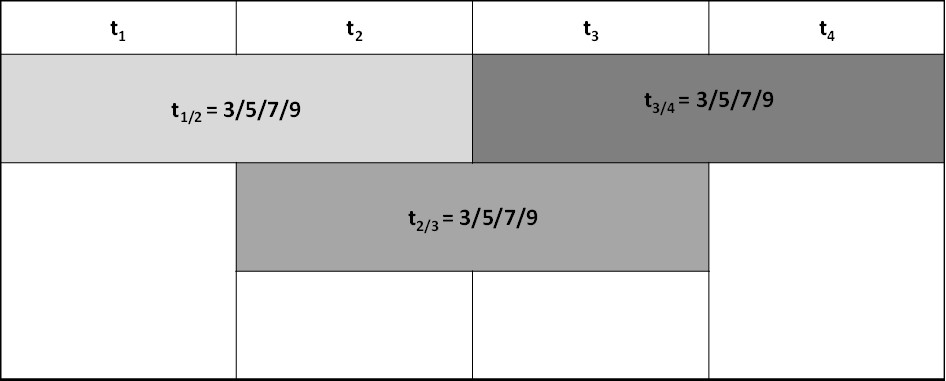 ConditionNo. of Anchor ItemsRasch ModelSample SizeModels Converged (%)13Fit5002123Fit3,0003633Misfit5002743Misfit3,0003355Fit5003865Fit3,0003475Misfit5004385Misfit3,0004497Fit50059107Fit3,00051117Misfit50064127Misfit3,00062139Fit50074149Fit3,00071159Misfit50073169Misfit3,00083Md30/40.5/60.5/73.544.5/5351/47.547.5Linking MethodNRasch modelTime PointAnchor: 3Anchor: 3Anchor: 3Anchor: 5Anchor: 5Anchor: 5Anchor: 7Anchor: 7Anchor: 7Anchor: 9Anchor: 9Anchor: 9Linking MethodNRasch modelTime Point  M(SD)Min/MaxRB    M(SD)Min/Max RB     M(SD)Min/MaxRB    M(SD)Min/MaxRBFPC500Fitt2 0.00(0.09)-0.25/0.200.00 0.00(0.08)-0.22/0.260.00-0.01(0.07)-0.22/0.16 -0.01 0.00(0.06)-0.14/0.160.01FPC500Fitt3-0.01(0.12)-0.34/0.23-0.01 0.01(0.12)-0.28/0.290.01-0.02(0.09)-0.22/0.19 -0.01 0.01(0.09)-0.17/0.190.01FPC500Fitt4 0.00(0.16)-0.53/0.460.00 0.01(0.15)-0.32/0.320.01-0.01(0.10)-0.24/0.27 -0.01 0.00(0.11)-0.26/0.190.00FPC500Misfitt2 0.00(0.09)-0.18/0.200.00 0.00(0.07)-0.16/0.22-0.01-0.03(0.06)-0.18/0.13 -0.04-0.01(0.06)-0.13/0.12-0.02FPC500Misfitt3-0.02(0.14)-0.35/0.36-0.01-0.02(0.11)-0.38/0.25-0.02-0.01(0.09)-0.25/0.31 -0.01-0.01(0.07)-0.18/0.18-0.01FPC500Misfitt4-0.02(0.16)-0.36/0.34-0.01-0.03(0.14)-0.37/0.35-0.02 0.00(0.11)-0.32/0.24 0.00-0.01(0.08)-0.20/0.190.00FPC3,000Fitt2 0.00(0.04)-0.12/0.110.00 0.00(0.03)-0.06/0.060.00 0.00(0.03)-0.06/0.05 -0.01 0.00(0.02)-0.06/0.060.00FPC3,000Fitt3 0.00(0.06)-0.12/0.160.00 0.00(0.04)-0.09/0.150.00-0.01(0.04)-0.13/0.09 0.00 0.00(0.03)-0.07/0.100.00FPC3,000Fitt4 0.00(0.06)-0.14/0.170.00 0.00(0.05)-0.13/0.170.00 0.00(0.05)-0.12/0.09 0.00 0.00(0.04)-0.09/0.110.00FPC3,000Misfitt2-0.01(0.04)-0.10/0.06-0.02-0.01(0.03)-0.08/0.06-0.01-0.04(0.02)-0.09/0.03 -0.06 0.00(0.02)-0.07/0.060.00FPC3,000Misfitt3-0.05(0.05)-0.16/0.07-0.04-0.02(0.04)-0.11/0.08-0.02-0.04(0.03)-0.10/0.05 -0.03 0.00(0.03)-0.09/0.090.00FPC3,000Misfitt4-0.06(0.06)-0.19/0.09-0.04-0.01(0.05)-0.15/0.12-0.01-0.04(0.04)-0.12/0.09 -0.02 0.00(0.04)-0.09/0.110.00Mean/Mean500Fitt2 0.00(0.09)-0.22/0.190.00 0.00(0.08)-0.23/0.260.00-0.01(0.07)-0.22/0.15 -0.01 0.00(0.06)-0.14/0.140.01Mean/Mean500Fitt3-0.01(0.12)-0.34/0.220.00 0.01(0.12)-0.25/0.290.01-0.01(0.09)-0.23/0.17 -0.01 0.01(0.09)-0.20/0.200.01Mean/Mean500Fitt4 0.00(0.16)-0.53/0.440.00 0.01(0.15)-0.34/0.320.01-0.01(0.10)-0.25/0.30 -0.01 0.00(0.11)-0.28/0.210.00Mean/Mean500Misfitt2 0.01(0.09)-0.18/0.200.01 0.00(0.07)-0.15/0.220.00-0.03(0.06)-0.19/0.14 -0.04-0.01(0.06)-0.14/0.12-0.01Mean/Mean500Misfitt3-0.01(0.14)-0.32/0.38-0.01-0.01(0.12)-0.37/0.24-0.01 0.00(0.09)-0.23/0.32 0.00 0.00(0.07)-0.19/0.200.00Mean/Mean500Misfitt4-0.01(0.16)-0.33/0.34-0.01-0.02(0.15)-0.36/0.35-0.01 0.01(0.11)-0.31/0.27 0.00 0.00(0.09)-0.20/0.190.00Mean/Mean3,000Fitt2 0.00(0.04)-0.12/0.110.00 0.00(0.03)-0.06/0.060.00 0.00(0.03)-0.06/0.05 -0.01 0.00(0.02)-0.06/0.050.00Mean/Mean3,000Fitt3 0.00(0.06)-0.12/0.160.00 0.00(0.04)-0.10/0.150.00 0.00(0.04)-0.11/0.09 0.00 0.00(0.03)-0.07/0.100.00Mean/Mean3,000Fitt4 0.00(0.06)-0.15/0.170.00 0.00(0.05)-0.13/0.160.00 0.00(0.05)-0.12/0.10 0.00 0.00(0.04)-0.08/0.120.00Mean/Mean3,000Misfitt2-0.01(0.04)-0.08/0.07-0.01 0.00(0.03)-0.07/0.070.00-0.04(0.02)-0.09/0.03 -0.06 0.00(0.02)-0.07/0.060.00Mean/Mean3,000Misfitt3-0.04(0.05)-0.15/0.08-0.03-0.01(0.04)-0.09/0.09-0.01-0.03(0.03)-0.10/0.04 -0.03 0.00(0.03)-0.10/0.090.00Mean/Mean3,000Misfitt4-0.05(0.06)-0.18/0.11-0.03 0.00(0.05)-0.13/0.130.00-0.03(0.03)-0.12/0.09 -0.02 0.01(0.04)-0.07/0.120.01weighted Mean/Mean500Fitt2 0.00(0.09)-0.25/0.17-0.01 0.00(0.08)-0.22/0.26-0.01-0.01(0.07)-0.23/0.15 -0.02 0.00(0.06)-0.14/0.160.00weighted Mean/Mean500Fitt3-0.01(0.11)-0.33/0.22-0.01 0.00(0.12)-0.28/0.280.00-0.02(0.09)-0.22/0.17 -0.02 0.00(0.09)-0.18/0.180.00weighted Mean/Mean500Fitt4-0.01(0.15)-0.53/0.45-0.01 0.00(0.15)-0.33/0.320.00-0.02(0.10)-0.25/0.26 -0.01-0.01(0.11)-0.27/0.18-0.01weighted Mean/Mean500Misfitt2-0.01(0.08)-0.20/0.19-0.02-0.01(0.07)-0.16/0.22-0.01-0.03(0.06)-0.18/0.12 -0.05-0.02(0.05)-0.14/0.11-0.03weighted Mean/Mean500Misfitt3-0.03(0.14)-0.36/0.31-0.02-0.03(0.11)-0.37/0.24-0.02-0.02(0.09)-0.25/0.30 -0.01-0.02(0.07)-0.19/0.18-0.02weighted Mean/Mean500Misfitt4-0.03(0.16)-0.36/0.33-0.02-0.03(0.14)-0.37/0.31-0.02-0.02(0.11)-0.34/0.24 -0.01-0.02(0.09)-0.20/0.16-0.01weighted Mean/Mean3,000Fitt2 0.00(0.04)-0.12/0.110.00 0.00(0.03)-0.06/0.060.00 0.00(0.03)-0.07/0.05 -0.01 0.00(0.02)-0.06/0.060.00weighted Mean/Mean3,000Fitt3 0.00(0.06)-0.12/0.160.00 0.00(0.04)-0.08/0.150.00-0.01(0.04)-0.13/0.09 -0.01 0.00(0.03)-0.07/0.100.00weighted Mean/Mean3,000Fitt4 0.00(0.06)-0.14/0.160.00 0.00(0.05)-0.14/0.160.00 0.00(0.05)-0.11/0.10 0.00 0.00(0.04)-0.09/0.110.00weighted Mean/Mean3,000Misfitt2-0.02(0.04)-0.10/0.05-0.03 0.00(0.03)-0.07/0.06-0.01-0.04(0.02)-0.10/0.02 -0.06-0.01(0.02)-0.07/0.06-0.01weighted Mean/Mean3,000Misfitt3-0.06(0.05)-0.17/0.07-0.05-0.02(0.04)-0.11/0.09-0.01-0.04(0.03)-0.11/0.04 -0.03-0.01(0.03)-0.10/0.09-0.01weighted Mean/Mean3,000Misfitt4-0.07(0.06)-0.19/0.08-0.04-0.01(0.05)-0.16/0.13-0.01-0.04(0.04)-0.13/0.08 -0.03 0.00(0.04)-0.10/0.110.00Linking MethodNRasch modelTime PointAnchor: 3Anchor: 3Anchor: 5Anchor: 5Anchor: 5Anchor: 7Anchor: 7Anchor: 9Anchor: 9Linking MethodNRasch modelTime PointM(SD)Min/MaxM(SD)Min/MaxM(SD)M(SD)Min/MaxM(SD)Min/MaxFPC500Fitt20.07(0.05)0.00/0.250.07(0.05)0.00/0.260.05(0.04)0.05(0.04)0.00/0.220.05(0.03)0.00/0.16FPC500Fitt30.09(0.07)0.00/0.340.10(0.07)0.00/0.290.07(0.05)0.07(0.05)0.00/0.220.07(0.05)0.00/0.19FPC500Fitt40.12(0.10)0.00/0.530.12(0.09)0.00/0.320.08(0.06)0.08(0.06)0.00/0.270.09(0.06)0.00/0.26FPC500Misfitt20.07(0.05)0.00/0.200.06(0.04)0.00/0.220.05(0.04)0.05(0.04)0.00/0.180.05(0.03)0.00/0.13FPC500Misfitt30.11(0.08)0.00/0.360.09(0.07)0.00/0.380.07(0.06)0.07(0.06)0.00/0.310.06(0.04)0.00/0.18FPC500Misfitt40.13(0.09)0.00/0.360.11(0.09)0.00/0.370.08(0.07)0.08(0.07)0.00/0.320.07(0.05)0.00/0.20FPC3,000Fitt20.03(0.03)0.00/0.120.03(0.02)0.00/0.060.02(0.02)0.02(0.02)0.00/0.060.02(0.01)0.00/0.06FPC3,000Fitt30.05(0.04)0.00/0.160.03(0.03)0.00/0.150.03(0.02)0.03(0.02)0.00/0.130.02(0.02)0.00/0.10FPC3,000Fitt40.05(0.04)0.00/0.170.04(0.04)0.00/0.170.04(0.03)0.04(0.03)0.00/0.120.03(0.02)0.00/0.11FPC3,000Misfitt20.03(0.02)0.00/0.100.03(0.02)0.00/0.080.04(0.02)0.04(0.02)0.00/0.090.02(0.01)0.00/0.07FPC3,000Misfitt30.06(0.04)0.00/0.160.04(0.03)0.00/0.110.04(0.03)0.04(0.03)0.00/0.100.03(0.02)0.00/0.09FPC3,000Misfitt40.07(0.05)0.00/0.190.04(0.03)0.00/0.150.04(0.03)0.04(0.03)0.00/0.120.03(0.02)0.00/0.11Mean/Mean500Fitt20.07(0.05)0.00/0.220.06(0.05)0.00/0.260.06(0.04)0.06(0.04)0.00/0.220.05(0.03)0.00/0.14Mean/Mean500Fitt30.09(0.07)0.00/0.340.10(0.07)0.00/0.290.08(0.05)0.08(0.05)0.00/0.230.07(0.05)0.00/0.20Mean/Mean500Fitt40.12(0.10)0.00/0.530.12(0.09)0.00/0.340.08(0.06)0.08(0.06)0.00/0.300.09(0.06)0.00/0.28Mean/Mean500Misfitt20.07(0.05)0.00/0.200.06(0.04)0.00/0.220.05(0.04)0.05(0.04)0.00/0.190.04(0.03)0.00/0.14Mean/Mean500Misfitt30.11(0.08)0.00/0.380.09(0.07)0.00/0.370.07(0.06)0.07(0.06)0.00/0.320.06(0.04)0.00/0.20Mean/Mean500Misfitt40.13(0.09)0.00/0.340.12(0.09)0.00/0.360.08(0.07)0.08(0.07)0.00/0.310.07(0.05)0.00/0.20Mean/Mean3,000Fitt20.03(0.03)0.00/0.120.03(0.02)0.00/0.060.02(0.01)0.02(0.01)0.00/0.060.02(0.01)0.00/0.06Mean/Mean3,000Fitt30.05(0.04)0.00/0.160.03(0.03)0.00/0.150.03(0.02)0.03(0.02)0.00/0.110.02(0.02)0.00/0.10Mean/Mean3,000Fitt40.05(0.04)0.00/0.170.04(0.04)0.00/0.160.04(0.03)0.04(0.03)0.00/0.120.03(0.02)0.00/0.12Mean/Mean3,000Misfitt20.03(0.02)0.00/0.080.02(0.02)0.00/0.070.04(0.02)0.04(0.02)0.00/0.090.02(0.01)0.00/0.07Mean/Mean3,000Misfitt30.05(0.04)0.00/0.150.03(0.02)0.00/0.090.04(0.03)0.04(0.03)0.00/0.100.03(0.02)0.00/0.10Mean/Mean3,000Misfitt40.06(0.05)0.00/0.180.04(0.03)0.00/0.130.04(0.03)0.04(0.03)0.00/0.120.03(0.02)0.00/0.12weighted Mean/Mean500Fitt20.07(0.05)0.00/0.250.06(0.05)0.00/0.260.05(0.04)0.05(0.04)0.00/0.230.05(0.03)0.00/0.16weighted Mean/Mean500Fitt30.09(0.07)0.00/0.330.10(0.07)0.00/0.280.08(0.05)0.08(0.05)0.00/0.220.07(0.05)0.00/0.18weighted Mean/Mean500Fitt40.12(0.09)0.00/0.530.12(0.09)0.00/0.330.08(0.06)0.08(0.06)0.00/0.260.09(0.06)0.00/0.27weighted Mean/Mean500Misfitt20.07(0.05)0.00/0.200.06(0.04)0.00/0.220.06(0.04)0.06(0.04)0.00/0.180.05(0.03)0.00/0.14weighted Mean/Mean500Misfitt30.11(0.08)0.00/0.360.09(0.07)0.00/0.370.07(0.06)0.07(0.06)0.00/0.300.06(0.05)0.00/0.19weighted Mean/Mean500Misfitt40.13(0.09)0.00/0.360.12(0.09)0.00/0.370.08(0.07)0.08(0.07)0.00/0.340.07(0.05)0.00/0.20weighted Mean/Mean3,000Fitt20.03(0.03)0.00/0.120.03(0.02)0.00/0.060.02(0.01)0.02(0.01)0.00/0.070.02(0.01)0.00/0.06weighted Mean/Mean3,000Fitt30.05(0.04)0.00/0.160.03(0.03)0.00/0.150.03(0.02)0.03(0.02)0.00/0.130.02(0.02)0.00/0.10weighted Mean/Mean3,000Fitt40.05(0.04)0.00/0.160.04(0.04)0.00/0.160.04(0.03)0.04(0.03)0.00/0.110.03(0.02)0.00/0.11weighted Mean/Mean3,000Misfitt20.03(0.02)0.00/0.100.02(0.02)0.00/0.070.04(0.02)0.04(0.02)0.00/0.100.02(0.02)0.00/0.07weighted Mean/Mean3,000Misfitt30.06(0.04)0.00/0.170.04(0.02)0.00/0.110.04(0.03)0.04(0.03)0.00/0.110.03(0.02)0.00/0.10weighted Mean/Mean3,000Misfitt40.07(0.05)0.00/0.190.04(0.03)0.00/0.160.04(0.03)0.04(0.03)0.00/0.130.03(0.02)0.00/0.11Linking MethodNRasch modelTime PointAnchor: 3Anchor: 3Anchor: 3Anchor: 5Anchor: 5Anchor: 5Anchor: 7Anchor: 7Anchor: 7Anchor: 9Anchor: 9Anchor: 9Linking MethodNRasch modelTime Point  M(SD)Min/MaxRB    M(SD)Min/Max RB     M(SD)Min/MaxRB    M(SD)Min/MaxRBFPC500Fitt1 0.00(0.08)-0.18/0.240.00-0.02(0.09)-0.18/0.34-0.02 0.01(0.07)-0.14/0.160.01 0.01(0.09)-0.19/0.200.01FPC500Fitt2 0.00(0.09)-0.21/0.230.00 0.00(0.08)-0.18/0.290.00 0.01(0.09)-0.20/0.320.01 0.00(0.07)-0.18/0.180.00FPC500Fitt3 0.01(0.09)-0.21/0.200.01-0.01(0.08)-0.17/0.19-0.01 0.01(0.09)-0.23/0.260.01 0.00(0.09)-0.18/0.220.00FPC500Fitt4 0.01(0.08)-0.18/0.170.01-0.02(0.08)-0.25/0.14-0.02 0.01(0.08)-0.21/0.280.01 0.01(0.08)-0.17/0.180.01FPC500Misfitt1-0.03(0.08)-0.19/0.20-0.03-0.03(0.07)-0.21/0.23-0.03-0.03(0.08)-0.17/0.21-0.03-0.03(0.08)-0.27/0.23-0.03FPC500Misfitt2 0.00(0.08)-0.17/0.250.00-0.01(0.08)-0.20/0.18-0.01-0.01(0.08)-0.15/0.26-0.01-0.01(0.10)-0.21/0.26-0.01FPC500Misfitt3-0.02(0.09)-0.20/0.24-0.02 0.00(0.08)-0.19/0.190.00 0.00(0.08)-0.17/0.190.00 0.00(0.09)-0.21/0.190.00FPC500Misfitt4-0.01(0.09)-0.21/0.19-0.01-0.01(0.08)-0.21/0.17-0.01 0.00(0.09)-0.24/0.260.00 0.00(0.08)-0.19/0.230.00FPC3,000Fitt1 0.00(0.03)-0.07/0.070.00 0.00(0.03)-0.08/0.070.00 0.00(0.03)-0.06/0.080.00 0.00(0.03)-0.10/0.070.00FPC3,000Fitt2 0.00(0.03)-0.07/0.070.00 0.00(0.04)-0.10/0.070.00 0.00(0.03)-0.08/0.090.00 0.00(0.03)-0.07/0.060.00FPC3,000Fitt3 0.00(0.03)-0.08/0.070.00 0.00(0.03)-0.09/0.090.00 0.01(0.03)-0.06/0.110.01 0.01(0.03)-0.06/0.070.01FPC3,000Fitt4 0.00(0.03)-0.10/0.090.00 0.00(0.04)-0.08/0.090.00 0.00(0.03)-0.08/0.080.00 0.00(0.03)-0.08/0.090.00FPC3,000Misfitt1-0.04(0.03)-0.14/0.05-0.04-0.03(0.03)-0.11/0.04-0.03-0.04(0.03)-0.13/0.04-0.04-0.04(0.03)-0.10/0.04-0.04FPC3,000Misfitt2-0.01(0.03)-0.10/0.06-0.01-0.02(0.03)-0.09/0.06-0.02-0.01(0.04)-0.12/0.09-0.01 0.00(0.03)-0.09/0.060.00FPC3,000Misfitt3-0.01(0.03)-0.09/0.07-0.01 0.00(0.03)-0.09/0.100.00-0.01(0.04)-0.08/0.09-0.01 0.00(0.03)-0.10/0.090.00FPC3,000Misfitt4-0.01(0.03)-0.10/0.07-0.01-0.01(0.03)-0.10/0.08-0.01-0.01(0.04)-0.09/0.09-0.01-0.01(0.04)-0.10/0.08-0.01Mean/Mean500Fitt1 0.00(0.08)-0.18/0.240.00-0.02(0.09)-0.18/0.34-0.02 0.01(0.07)-0.14/0.160.01 0.01(0.09)-0.19/0.200.01Mean/Mean500Fitt2 0.00(0.09)-0.20/0.210.00-0.01(0.08)-0.19/0.29-0.01 0.01(0.10)-0.20/0.310.01 0.00(0.07)-0.20/0.170.00Mean/Mean500Fitt3 0.01(0.09)-0.22/0.210.01-0.01(0.07)-0.17/0.17-0.01 0.01(0.09)-0.21/0.240.01 0.00(0.09)-0.18/0.230.00Mean/Mean500Fitt4 0.01(0.08)-0.18/0.170.01-0.02(0.08)-0.27/0.15-0.02 0.01(0.08)-0.20/0.260.01 0.00(0.08)-0.18/0.180.00Mean/Mean500Misfitt1-0.03(0.08)-0.19/0.20-0.03-0.03(0.07)-0.21/0.23-0.03-0.03(0.08)-0.17/0.21-0.03-0.03(0.08)-0.27/0.23-0.03Mean/Mean500Misfitt2 0.00(0.08)-0.18/0.250.00-0.01(0.08)-0.20/0.18-0.01-0.02(0.08)-0.16/0.27-0.02-0.01(0.10)-0.21/0.27-0.01Mean/Mean500Misfitt3-0.02(0.09)-0.21/0.23-0.02 0.00(0.08)-0.18/0.180.00 0.00(0.08)-0.18/0.210.00 0.00(0.09)-0.24/0.210.00Mean/Mean500Misfitt4-0.02(0.09)-0.20/0.19-0.02-0.01(0.08)-0.21/0.20-0.01 0.01(0.09)-0.23/0.280.01 0.00(0.09)-0.19/0.200.00Mean/Mean3,000Fitt1 0.00(0.03)-0.07/0.070.00 0.00(0.03)-0.08/0.070.00 0.00(0.03)-0.06/0.080.00 0.00(0.03)-0.10/0.070.00Mean/Mean3,000Fitt2 0.00(0.03)-0.07/0.070.00 0.00(0.04)-0.10/0.070.00 0.00(0.03)-0.07/0.090.00 0.00(0.03)-0.07/0.060.00Mean/Mean3,000Fitt3 0.00(0.03)-0.08/0.070.00 0.00(0.03)-0.10/0.090.00 0.01(0.03)-0.07/0.110.01 0.01(0.03)-0.07/0.080.01Mean/Mean3,000Fitt4 0.00(0.03)-0.09/0.100.00 0.00(0.03)-0.08/0.090.00 0.00(0.03)-0.08/0.060.00 0.00(0.04)-0.08/0.100.00Mean/Mean3,000Misfitt1-0.04(0.03)-0.14/0.05-0.04-0.03(0.03)-0.11/0.04-0.03-0.04(0.03)-0.13/0.04-0.04-0.04(0.03)-0.10/0.04-0.04Mean/Mean3,000Misfitt2-0.02(0.03)-0.10/0.06-0.02-0.01(0.03)-0.08/0.06-0.01-0.01(0.04)-0.12/0.08-0.01-0.01(0.03)-0.08/0.06-0.01Mean/Mean3,000Misfitt3-0.01(0.03)-0.09/0.07-0.01 0.00(0.03)-0.09/0.110.00-0.01(0.04)-0.08/0.08-0.01 0.00(0.03)-0.10/0.090.00Mean/Mean3,000Misfitt4-0.01(0.04)-0.10/0.08-0.01-0.01(0.03)-0.09/0.08-0.01-0.01(0.04)-0.09/0.09-0.01-0.01(0.04)-0.10/0.08-0.01weighted Mean/Mean500Fitt1 0.00(0.08)-0.18/0.240.00-0.02(0.09)-0.18/0.34-0.02 0.01(0.07)-0.14/0.160.01 0.01(0.09)-0.19/0.200.01weighted Mean/Mean500Fitt2 0.00(0.09)-0.20/0.210.00-0.01(0.08)-0.19/0.29-0.01 0.01(0.10)-0.20/0.310.01 0.00(0.07)-0.20/0.170.00weighted Mean/Mean500Fitt3 0.01(0.09)-0.22/0.210.01-0.01(0.07)-0.17/0.17-0.01 0.01(0.09)-0.21/0.240.01 0.00(0.09)-0.18/0.230.00weighted Mean/Mean500Fitt4 0.01(0.08)-0.18/0.170.01-0.02(0.08)-0.27/0.15-0.02 0.01(0.08)-0.20/0.260.01 0.00(0.08)-0.18/0.180.00weighted Mean/Mean500Misfitt1-0.03(0.08)-0.19/0.20-0.03-0.03(0.07)-0.21/0.23-0.03-0.03(0.08)-0.17/0.21-0.03-0.03(0.08)-0.27/0.23-0.03weighted Mean/Mean500Misfitt2 0.00(0.08)-0.18/0.250.00-0.01(0.08)-0.20/0.18-0.01-0.02(0.08)-0.16/0.27-0.02-0.01(0.10)-0.21/0.27-0.01weighted Mean/Mean500Misfitt3-0.02(0.09)-0.21/0.23-0.02 0.00(0.08)-0.18/0.180.00 0.00(0.08)-0.18/0.210.00 0.00(0.09)-0.24/0.210.00weighted Mean/Mean500Misfitt4-0.02(0.09)-0.20/0.19-0.02-0.01(0.08)-0.21/0.20-0.01 0.01(0.09)-0.23/0.280.01 0.00(0.09)-0.19/0.200.00weighted Mean/Mean3,000Fitt1 0.00(0.03)-0.07/0.070.00 0.00(0.03)-0.08/0.070.00 0.00(0.03)-0.06/0.080.00 0.00(0.03)-0.10/0.070.00weighted Mean/Mean3,000Fitt2 0.00(0.03)-0.07/0.070.00 0.00(0.04)-0.10/0.070.00 0.00(0.03)-0.07/0.090.00 0.00(0.03)-0.07/0.060.00weighted Mean/Mean3,000Fitt3 0.00(0.03)-0.08/0.070.00 0.00(0.03)-0.10/0.090.00 0.01(0.03)-0.07/0.110.01 0.01(0.03)-0.07/0.080.01weighted Mean/Mean3,000Fitt4 0.00(0.03)-0.09/0.100.00 0.00(0.03)-0.08/0.090.00 0.00(0.03)-0.08/0.060.00 0.00(0.04)-0.08/0.100.00weighted Mean/Mean3,000Misfitt1-0.04(0.03)-0.14/0.05-0.04-0.03(0.03)-0.11/0.04-0.03-0.04(0.03)-0.13/0.04-0.04-0.04(0.03)-0.10/0.04-0.04weighted Mean/Mean3,000Misfitt2-0.02(0.03)-0.10/0.06-0.02-0.01(0.03)-0.08/0.06-0.01-0.01(0.04)-0.12/0.08-0.01-0.01(0.03)-0.08/0.06-0.01weighted Mean/Mean3,000Misfitt3-0.01(0.03)-0.09/0.07-0.01 0.00(0.03)-0.09/0.110.00-0.01(0.04)-0.08/0.08-0.01 0.00(0.03)-0.10/0.090.00weighted Mean/Mean3,000Misfitt4-0.01(0.04)-0.10/0.08-0.01-0.01(0.03)-0.09/0.08-0.01-0.01(0.04)-0.09/0.09-0.01-0.01(0.04)-0.10/0.08-0.01Linking MethodNRasch modelTime PointAnchor: 3Anchor: 3Anchor: 5Anchor: 5Anchor: 5Anchor: 7Anchor: 7Anchor: 9Anchor: 9Linking MethodNRasch modelTime PointM(SD)Min/MaxM(SD)Min/MaxM(SD)M(SD)Min/MaxM(SD)Min/MaxFPC500Fitt10.07(0.05)0.00/0.240.08(0.06)0.00/0.340.06(0.04)0.06(0.04)0.00/0.160.07(0.05)0.0/0.20FPC500Fitt20.07(0.05)0.00/0.230.07(0.05)0.00/0.290.07(0.06)0.07(0.06)0.00/0.320.06(0.04)0.0/0.18FPC500Fitt30.07(0.05)0.00/0.210.06(0.04)0.00/0.190.07(0.06)0.07(0.06)0.00/0.260.07(0.05)0.0/0.22FPC500Fitt40.06(0.05)0.00/0.180.07(0.05)0.00/0.250.07(0.05)0.07(0.05)0.00/0.280.07(0.05)0.0/0.18FPC500Misfitt10.07(0.05)0.00/0.200.06(0.05)0.00/0.230.07(0.05)0.07(0.05)0.00/0.210.07(0.05)0.0/0.27FPC500Misfitt20.07(0.05)0.00/0.250.06(0.05)0.00/0.200.06(0.05)0.06(0.05)0.00/0.260.08(0.06)0.0/0.26FPC500Misfitt30.07(0.05)0.00/0.240.07(0.05)0.00/0.190.07(0.05)0.07(0.05)0.00/0.190.07(0.05)0.0/0.21FPC500Misfitt40.07(0.05)0.00/0.210.06(0.05)0.00/0.210.07(0.06)0.07(0.06)0.00/0.260.07(0.05)0.0/0.23FPC3,000Fitt10.03(0.02)0.00/0.070.03(0.02)0.00/0.080.03(0.02)0.03(0.02)0.00/0.080.03(0.02)0.0/0.10FPC3,000Fitt20.03(0.02)0.00/0.070.03(0.02)0.00/0.100.03(0.02)0.03(0.02)0.00/0.090.03(0.02)0.0/0.07FPC3,000Fitt30.03(0.02)0.00/0.080.03(0.02)0.00/0.090.03(0.02)0.03(0.02)0.00/0.110.03(0.02)0.0/0.07FPC3,000Fitt40.03(0.02)0.00/0.100.03(0.02)0.00/0.090.03(0.02)0.03(0.02)0.00/0.080.03(0.02)0.0/0.09FPC3,000Misfitt10.04(0.03)0.00/0.140.03(0.03)0.00/0.110.04(0.03)0.04(0.03)0.00/0.130.04(0.03)0.0/0.10FPC3,000Misfitt20.03(0.02)0.00/0.100.03(0.02)0.00/0.090.03(0.02)0.03(0.02)0.00/0.120.03(0.02)0.0/0.09FPC3,000Misfitt30.03(0.02)0.00/0.090.03(0.02)0.00/0.100.03(0.02)0.03(0.02)0.00/0.090.03(0.02)0.0/0.10FPC3,000Misfitt40.03(0.02)0.00/0.100.03(0.02)0.00/0.100.03(0.02)0.03(0.02)0.00/0.090.03(0.02)0.0/0.10Mean/Mean500Fitt10.07(0.05)0.00/0.240.08(0.06)0.00/0.340.06(0.04)0.06(0.04)0.00/0.160.07(0.05)0.0/0.20Mean/Mean500Fitt20.07(0.05)0.00/0.210.06(0.05)0.00/0.290.08(0.06)0.08(0.06)0.00/0.310.06(0.04)0.0/0.20Mean/Mean500Fitt30.07(0.05)0.00/0.220.06(0.04)0.00/0.170.07(0.06)0.07(0.06)0.00/0.240.07(0.05)0.0/0.23Mean/Mean500Fitt40.06(0.05)0.00/0.180.07(0.05)0.00/0.270.07(0.05)0.07(0.05)0.00/0.260.07(0.05)0.0/0.18Mean/Mean500Misfitt10.07(0.05)0.00/0.200.06(0.05)0.00/0.230.07(0.05)0.07(0.05)0.00/0.210.07(0.05)0.0/0.27Mean/Mean500Misfitt20.07(0.05)0.00/0.250.06(0.05)0.00/0.200.06(0.05)0.06(0.05)0.00/0.270.08(0.06)0.0/0.27Mean/Mean500Misfitt30.07(0.05)0.00/0.230.06(0.05)0.00/0.180.07(0.05)0.07(0.05)0.00/0.210.07(0.05)0.0/0.24Mean/Mean500Misfitt40.07(0.05)0.00/0.200.07(0.05)0.00/0.210.07(0.06)0.07(0.06)0.00/0.280.07(0.05)0.0/0.20Mean/Mean3,000Fitt10.03(0.02)0.00/0.070.03(0.02)0.00/0.080.03(0.02)0.03(0.02)0.00/0.080.03(0.02)0.0/0.10Mean/Mean3,000Fitt20.03(0.02)0.00/0.070.03(0.02)0.00/0.100.03(0.02)0.03(0.02)0.00/0.090.03(0.02)0.0/0.07Mean/Mean3,000Fitt30.03(0.02)0.00/0.080.03(0.02)0.00/0.100.03(0.02)0.03(0.02)0.00/0.110.03(0.02)0.0/0.08Mean/Mean3,000Fitt40.03(0.02)0.00/0.100.03(0.02)0.00/0.090.03(0.02)0.03(0.02)0.00/0.080.03(0.02)0.0/0.10Mean/Mean3,000Misfitt10.04(0.03)0.00/0.140.03(0.03)0.00/0.110.04(0.03)0.04(0.03)0.00/0.130.04(0.03)0.0/0.10Mean/Mean3,000Misfitt20.03(0.02)0.00/0.100.03(0.02)0.00/0.080.03(0.02)0.03(0.02)0.00/0.120.03(0.02)0.0/0.08Mean/Mean3,000Misfitt30.03(0.02)0.00/0.090.02(0.02)0.00/0.110.03(0.02)0.03(0.02)0.00/0.080.03(0.02)0.0/0.10Mean/Mean3,000Misfitt40.03(0.02)0.00/0.100.03(0.02)0.00/0.090.03(0.02)0.03(0.02)0.00/0.090.03(0.02)0.0/0.10weighted Mean/Mean500Fitt10.07(0.05)0.00/0.240.08(0.06)0.00/0.340.06(0.04)0.06(0.04)0.00/0.160.07(0.05)0.0/0.20weighted Mean/Mean500Fitt20.07(0.05)0.00/0.210.06(0.05)0.00/0.290.08(0.06)0.08(0.06)0.00/0.310.06(0.04)0.0/0.20weighted Mean/Mean500Fitt30.07(0.05)0.00/0.220.06(0.04)0.00/0.170.07(0.06)0.07(0.06)0.00/0.240.07(0.05)0.0/0.23weighted Mean/Mean500Fitt40.06(0.05)0.00/0.180.07(0.05)0.00/0.270.07(0.05)0.07(0.05)0.00/0.260.07(0.05)0.0/0.18weighted Mean/Mean500Misfitt10.07(0.05)0.00/0.200.06(0.05)0.00/0.230.07(0.05)0.07(0.05)0.00/0.210.07(0.05)0.0/0.27weighted Mean/Mean500Misfitt20.07(0.05)0.00/0.250.06(0.05)0.00/0.200.06(0.05)0.06(0.05)0.00/0.270.08(0.06)0.0/0.27weighted Mean/Mean500Misfitt30.07(0.05)0.00/0.230.06(0.05)0.00/0.180.07(0.05)0.07(0.05)0.00/0.210.07(0.05)0.0/0.24weighted Mean/Mean500Misfitt40.07(0.05)0.00/0.200.07(0.05)0.00/0.210.07(0.06)0.07(0.06)0.00/0.280.07(0.05)0.0/0.20weighted Mean/Mean3,000Fitt10.03(0.02)0.00/0.070.03(0.02)0.00/0.080.03(0.02)0.03(0.02)0.00/0.080.03(0.02)0.0/0.10weighted Mean/Mean3,000Fitt20.03(0.02)0.00/0.070.03(0.02)0.00/0.100.03(0.02)0.03(0.02)0.00/0.090.03(0.02)0.0/0.07weighted Mean/Mean3,000Fitt30.03(0.02)0.00/0.080.03(0.02)0.00/0.100.03(0.02)0.03(0.02)0.00/0.110.03(0.02)0.0/0.08weighted Mean/Mean3,000Fitt40.03(0.02)0.00/0.100.03(0.02)0.00/0.090.03(0.02)0.03(0.02)0.00/0.080.03(0.02)0.0/0.10weighted Mean/Mean3,000Misfitt10.04(0.03)0.00/0.140.03(0.03)0.00/0.110.04(0.03)0.04(0.03)0.00/0.130.04(0.03)0.0/0.10weighted Mean/Mean3,000Misfitt20.03(0.02)0.00/0.100.03(0.02)0.00/0.080.03(0.02)0.03(0.02)0.00/0.120.03(0.02)0.0/0.08weighted Mean/Mean3,000Misfitt30.03(0.02)0.00/0.090.02(0.02)0.00/0.110.03(0.02)0.03(0.02)0.00/0.080.03(0.02)0.0/0.10weighted Mean/Mean3,000Misfitt40.03(0.02)0.00/0.100.03(0.02)0.00/0.090.03(0.02)0.03(0.02)0.00/0.090.03(0.02)0.0/0.10